ONLINE-BUCHBARKEIT DER RHÖNSeit Januar 2018 bietet die Rhön GmbH den Gastgebern der Rhön an online buchbar zu werden. Neben der Buchungsseite auf rhoen.de werden durch die Partnerschaft teilnehmenden Unterkünfte auch auf zahlreichen Vertriebskanälen online buchbar.Info-Seite auf rhoen.deFür die ersten, meist noch allgemeinen Anfragen von Gastgebern haben wir auf rhoen.de einen Informationsbereich zu diesem Kooperationsangebot erstellt. Dieses finden alle Interessierten über rhoen.de > Service > Leistungen für Gastgeber und Kommunen. Auf dieser Unterseite werden die Schritte erläutert, die nötig sind um mit der Rhön GmbH als Partner online buchbar zu werden. Es werden erste Informationen gegeben sowie die Unterlagen zur Verfügung gestellt, welche von Nöten sind, wenn Gastgeber online buchbar werden möchten.Allgemeine Geschäftsbedingungen - AGBsNatürlich gibt es für die Onlinebuchbarkeit separate AGBs. Auch diese finden sich auf der oben genannten Informationsseite.Anfallende Kosten für die Online-BuchbarkeitKosten entstehen nur, wenn Ihre Unterkunft gebucht wird. In diesem Fall fällt eine Provision in Höhe von 15 % (zzgl. MwSt.) an. Sie erhalten eine monatliche Provisionsabrechnung. Es fallen keinerlei jährlichen Gebühren an!Ansprechpartner in der Rhön GmbHFür den Beginn der Onlinebuchbarkeit sind folgende Personen in der Rhön GmbH Ansprechpartner:Stand: Januar 2022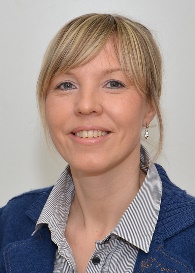 Anja Kiel -Service & VertriebTel.: 036967 5928-13anja.kiel@rhoen.de buchung@rhoen.de 